	Vadovaudamasi Lietuvos Respublikos vietos savivaldos įstatymo16 straipsnio 2 dalies 26 punktu, 18 straipsnio 1 dalimi, Pagėgių savivaldybei nuosavybės teise priklausančio turto valdymo, naudojimo ir disponavimo juo tvarkos aprašo,  patvirtinto Pagėgių savivaldybės tarybos 2015 m. vasario 10 d. sprendimu Nr. T-27 „Dėl Pagėgių savivaldybei nuosavybės teise priklausančio turto valdymo, naudojimo ir disponavimo juo tvarkos aprašo patvirtinimo“ 9.2, 15 punktais ir atsižvelgdama į UAB Tauragės regiono atliekų tvarkymo centro direktoriaus 2017 m. kovo 20 d. raštą Nr. IS-223 "Dėl persikėlimo į naujas patalpas", Pagėgių savivaldybės taryba n u s p r e n d ž i a:	1. Perduoti UAB Tauragės regiono atliekų tvarkymo centrui valdyti patikėjimo teise Pagėgių savivaldybei nuosavybės teise priklausantį ilgalaikį materialųjį turtą - patalpą Nr. 14-17 (plotas - 14,19 kv. m) su bendro naudojimo patalpomis, kurių bendras plotas - 20,07 kv. m, esančiomis pastate, kurio unikalus Nr.4400-0089-7998:4392, bendras plotas – 224,00 kv. m, registro Nr. 44/61128, kadastro duomenų fiksavimo data 2002-06-07, inventorinės bylos Nr. 273, adresu: Vilniaus g. 25, Pagėgių mieste.    2. Įgalioti Pagėgių savivaldybės administracijos Pagėgių seniūnijos seniūną ir UAB Tauragės regiono atliekų tvarkymo centro direktorių pasirašyti turto perdavimo - priėmimo aktą.	3. Pripažinti netekusiu galios Pagėgių savivaldybės tarybos 2010 m. kovo 24 d. sprendimą Nr. T-802 „Dėl patalpos perdavimo valdyti patikėjimo teise UAB Tauragės regiono atliekų tvarkymo centrui“.	4. Paskelbti šį sprendimą Pagėgių savivaldybės interneto svetainėje www.pagegiai.lt.Šis sprendimas gali būti skundžiamas Lietuvos Respublikos administracinių bylų teisenos įstatymo nustatyta tvarka. Savivaldybės meras				                    Virginijus Komskis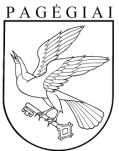 Pagėgių savivaldybės tarybasprendimasdėl patalpų  perdavimo VALDYTI PATIKĖJIMO TEISE UAB TAURAGĖS REGIONO ATLIEKŲ TVARKYMO CENTRUI2017 m. balandžio 27 d. Nr. T-48Pagėgiai